№ п/пНаименование товара, работ, услугЕд. изм.Кол-воТехнические, функциональные характеристикиТехнические, функциональные характеристики№ п/пНаименование товара, работ, услугЕд. изм.Кол-воПоказатель (наименование комплектующего, технического параметра и т.п.)Описание, значение1.Детский игровой комплекс ДИК 1.095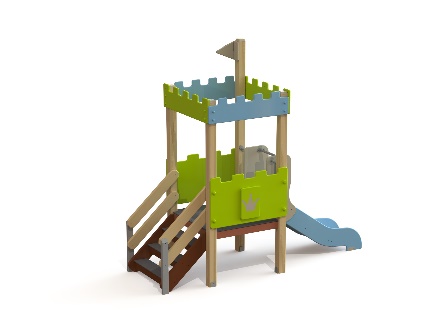 Шт. 11.Детский игровой комплекс ДИК 1.095Шт. 1Высота (мм.) 2830(± 10мм)1.Детский игровой комплекс ДИК 1.095Шт. 1Длина (мм.) 3120(± 10мм)1.Детский игровой комплекс ДИК 1.095Шт. 1Ширина (мм.) 1415(± 10мм)1.Детский игровой комплекс ДИК 1.095Шт. 1Высота площадки (мм)7001.Детский игровой комплекс ДИК 1.095Шт. 1Применяемые материалыПрименяемые материалы1.Детский игровой комплекс ДИК 1.095Шт. 1СтолбыСтолб ДПК 100х100х2300. 07.07.00.00 – 3 шт.Столб ДПК 100х100х2800. 07.07.00.00 – 1 шт.Должны быть выполнены из древесно-полимерного композита (ДПК) сечением не менее 100х100 мм, иметь скругленный профиль с канавками. Столб должен иметь сотовую конструкцию с девятью полостями, с толщиной стенок не менее 7 мм. Центральная сота должна быть круглого сечения, по углам должны быть четыре соты квадратного сечения. Вес одного погонного метра должен быть не менее 6 кг.Сверху столбы должны заканчиваться пластиковой заглушкой в форме четырехгранной усеченной пирамиды.Снизу опорные столбы должны оканчиваться металлическими оцинкованными подпятниками, выполненными из листовой стали толщиной не менее 4 мм и из трубы диаметром не менее 42 мм с толщиной стенки не менее 3,2 мм. Подпятник должен заканчиваться монтажным круглым фланцем, выполненным из листовой стали толщиной не менее 3 мм, который бетонируется в землю.1.Детский игровой комплекс ДИК 1.095Шт. 1Площадка башниВ кол-ве 1 шт. Должна быть выполнена из ламинированной противоскользящей влагостойкой фанеры толщиной не менее 18 мм, размером не менее 1040х1040 мм и площадью не менее 1 м². Площадка должна опираться на опорный брус сечением не менее 40х90 мм. Вязка опорного бруса со столбами осуществляется методом прямого одинарного глухого шипа, крепление нагелем.1.Детский игровой комплекс ДИК 1.095Шт. 1Лестница, высота 700 ммВ кол-ве 1 шт. Ступеньки лестницы, в количестве 3 штук, должны быть выполнены из ламинированной противоскользящей фанеры толщиной не менее 18 мм и из деревянного бруса сечением не менее 40х90 мм. Ступени должны устанавливаться в отфрезерованные пазы у направляющих лестницы. Направляющие лестницы, в количестве двух штук, должны быть выполнены из деревянного бруса сечением не менее 40х180мм. Перила лестницы, в количестве четырёх штук, должны быть выполнены из деревянного бруса сечением не менее 40х135 мм. Оцинкованные закладные столбы лестницы, в количестве двух штук, должны быть изготовлены из профильной трубы сечением не менее 40х80 мм с толщиной стенки не менее 2 мм.1.Детский игровой комплекс ДИК 1.095Шт. 1Скат горки, высота 700В кол-ве 1 шт. Верхний каркас ската должен быть выполнен из перемычек и продольных направляющих, изготовленных из профильной трубы сечением не менее 50х25 с толщиной стенки не менее 2,5 мм. Каркас должен быть утоплен в отфрезерованный паз фанерного борта.Желоб ската должен быть изготовлен из единого листа нержавеющей стали, толщиной не менее 1,5 мм. Дополнительная опора желоба должна обеспечиваться деревянными брусьями, сечением не менее 40х90 мм. Брусья и желоб должны вставляться в отфрезерованные пазы в бортах горки.Борта горки должны быть высотой не менее 120 мм, выполнены из влагостойкой фанеры марки ФСФ, сорт не ниже 2/2, толщиной не менее 21 мм. Боковые ограждения ската горки должны быть высотой не менее 700 мм, выполнены из влагостойкой фанеры марки ФСФ, сорт не ниже 2/2, толщиной не менее 21 мм.  Боковые ограждения должны быть оборудованы поручнем-ограничителем на высоте не менее 600 мм. Поручень должен быть выполнен из металлической трубы диаметром не менее 32 мм с толщиной стенки не менее 2,35 мм и двух штампованных ушек из стали толщиной не менее 4 мм.1.Детский игровой комплекс ДИК 1.095Шт. 1Кронштейн на боковые ограждения горкиВ кол-ве 2 шт. Кронштейн должен быть выполнен из металлической трубы диметром не менее 26 мм с толщиной стенки не менее 2,35 мм. К кронштейну должны быть приварены штампованные ушки, в количестве трёх штук, выполненные из листовой стали толщиной не менее 4 мм.1.Детский игровой комплекс ДИК 1.095Шт. 1Крыша КремльВ кол-ве 1 шт. Крыша должна состоять из четырех фасадов. Фасад крыши должен быть выполнен из влагостойкой фанеры марки ФСФ, сорт не ниже 2/2, толщиной не менее 12 мм с зубчатой верхней гранью.1.Детский игровой комплекс ДИК 1.095Шт. 1Ограждение Кремль 1100х635 ммВ кол-ве 2 шт. Ограждение должно быть выполнено из влагостойкой фанеры марки ФСФ, сорт не ниже 2/2, толщиной не менее 18 мм с зубчатой верхней гранью. К ограждению должны крепиться декоративные накладки размером не менее 270х400 мм с художественно оформленной поверхностью в виде короны. Изображение должно быть нанесено при помощи полноцветной ультрафиолетовой печати.1.Детский игровой комплекс ДИК 1.095Шт. 1МатериалыДревесно-полимерные композиты (ДПК) - материалы, где древесина смешивается с мономерами, которые затем полимеризуются и смешиваются с древесиной в процессе экструзии для приобретения требуемых свойств.Преимущество перед деревянным брусом:- Не растрескивается и не деформируется, её не выкручивает под воздействием условий окружающей среды, соленой воды или слабых щелочей и кислот (хлорка).- Полное отсутствие проблем с гнилью и плесенью. В процессе производства древесно-полимерного композита волокна древесины покрываются пленкой из полимеров, что защищает их от воздействия бактерий и грибков и сохраняет привлекательный вид изделия в течение длительного срока эксплуатации. При этом покрытию не нужны ни лак, ни специальная пропитка, ни другие специальные средства.- Стойкий цвет доски даже при длительном воздействии ультрафиолета обеспечивается качественными красителями при её производстве.- Брус из древесно-полимерного композита экологичен, так как качественные полимеры не выделяют в атмосферу летучие вещества и не имеют неприятного запаха.- Пожаробезопасность — материал не поддерживает горение.Изделия из ДПК отличаются высокой атмосферной, механической и химической устойчивостью, влаго- и водостойкостью, не подвержены короблению и растрескиванию. Хорошо держат металлический крепёж и не вызывают его коррозии. Клееный деревянный брус и деревянные бруски должны быть выполнены из сосновой древесины, подвергнуты специальной обработке и сушке до мебельной влажности 7-10%, тщательно отшлифованы со всех сторон и покрашены в заводских условиях профессиональными двух компонентными красками.Влагостойкая фанера должна быть марки ФСФ сорт не ниже 2/2 и окрашена двухкомпонентной краской, специально предназначенной для применения на детских площадках, стойкой к сложным погодным условиям, истиранию, устойчивой к воздействию ультрафиолета и влаги. Металл покрашен полимерной порошковой краской. Заглушки пластиковые. Все метизы оцинкованы.1.Детский игровой комплекс ДИК 1.095Шт. 1ОписаниеДетский игровой комплекс состоит из одной башни с крышей, лестницей, горкой и двух ограждений. Все резьбовые соединения должны быть закрыты пластиковыми заглушками.